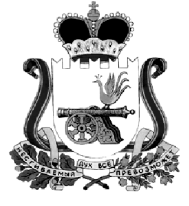 КАРДЫМОВСКИЙ РАЙОННЫЙ СОВЕТ ДЕПУТАТОВР Е Ш Е Н И Еот  05.11.2020 	                                     №  18  разКардымовский районный Совет депутатов Р Е Ш И Л:         1.  Внести изменения в решение Кардымовского районного Совета депутатов от 28.08.2013 №62 «Об утверждении Положения о Контрольно-ревизионной комиссии муниципального образования «Кардымовский район» Смоленской области:- пункт 2.5 раздел 2 слова «Глава муниципального образования Кардымовский район» Смоленской области» заменить на слова «Председатель Кардымовского районного Совета депутатов»;- подпункт 4 пункт 3.4 раздел 3 дополнить словами «с Председателем Кардымовского районного Совета депутатов»;- подпункт 1 пункт 3.7 раздел 3 слова «Главе муниципального образования» заменить на слова «Председателю Кардымовского районного Совета депутатов»;- подпункт 4 пункт 4.3 раздел 4 дополнить словами «с Председателем Кардымовского районного Совета депутатов»;- подпункт 4 пункт 4.5 раздел 4 слова «Главы муниципального образования Кардымовский район» Смоленской области» заменить на слова «Председателя Кардымовского районного Совета депутатов»;- подпункт 4 пункт 4.6 раздел 4 слова «Главы муниципального образования Кардымовский район» Смоленской области» заменить на слова «Председателя Кардымовского районного Совета депутатов»;- пункт 9 раздел 5 слова «Главе муниципального образования» заменить на слова «Председателю Кардымовского районного Совета депутатов»;- пункт 7.3 раздел 7 дополнить словами «Председателя Кардымовского районного Совета депутатов»;- пункт 7.4 раздел 7 дополнить словами «Председателя Кардымовского районного Совета депутатов»;- пункт 7.6 раздел 7 дополнить словами «Председателю Кардымовского районного Совета депутатов».        2. Настоящее решение вступает в силу на следующий день после его официального опубликования в районной газете «Знамя труда»-Кардымово.Председатель Кардымовского районного Совета депутатовИ.В. Горбачев